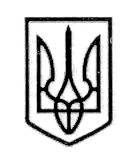                        УКРАЇНА                                                      СТОРОЖИНЕЦЬКА МІСЬКА РАДА                                      ЧЕРНІВЕЦЬКОГО РАЙОНУ                 ЧЕРНІВЕЦЬКОЇ ОБЛАСТІVІІІ позачергова сесія VІIІ скликанняР  І  Ш  Е  Н  Н  Я     № 109 - 8/202112 травня 2021 року                                                                                                     м. СторожинецьПро визначення  Комунальної установи «СторожинецькийІнклюзивно-ресурсний центр» Сторожинецької міської радиЧернівецького району Чернівецької областіяк розпорядника  нижчого рівня Сторожинецької міської ради Чернівецького району Чернівецької області       Відповідно до Закону України «Про освіту», керуючись пунктом 30 частини 1 статті 26 Закону України «Про місцеве самоврядування в Україні», наказом Міністерства Фінансів України від 23.08.2012 № 938 «Про затвердження Порядку казначейського обслуговування місцевих бюджетів»,  рішенням ІІ сесії Сторожинецької міської ради  VІІІ скликання від 22.12.2020 № 71-2/2020  «Про міський бюджет Сторожинецької   територіальної громади на 2021рік»,  Статутом Комунальної установи «Сторожинецький Інклюзивно-ресурсний центр» Сторожинецької міської ради Чернівецького району Чернівецької області, затвердженого рішенням ІІІ позачергової сесії Сторожинецької міської ради VIII скликання від 29 грудня 2020 року № 119-3/2020 «Про зміну найменування Комунальної установи «Сторожинецький Інклюзивно-ресурсний центр» Сторожинецької міської ради Чернівецького району Чернівецької області та затвердження Статуту у новій редакції»  на виконання Постанови Кабінету Міністрів України від 12 липня 2017 року №545 «Про затвердження Положення про інклюзивно-ресурсний центр», з метою забезпечення права дітей з особливими освітніми потребами на здобуття дошкільної та загальної середньої освіти, у тому числі у професійно-технічних навчальних закладах, шляхом проведення комплексної психолого-педагогічної оцінки розвитку дитини з особливими освітніми потребами, надання їм психолого-педагогічної допомоги та забезпечення системного кваліфікованого супроводження, ефективного використання кадрового потенціалу, підвищення ефективності використання бюджетних коштів,                                  МІСЬКА РАДА ВИРІШИЛА:1. Включити в мережу розпорядників і одержувачів коштів  Сторожинецької  міської  ради  Чернівецького  району Чернівецької області  Продовження рішення VІІІ позачергової сесії VІIІ            скликання від 12.05.2021 року № 109-8/2021Комунальну установу «Сторожинецький Інклюзивно-ресурсний центр» Сторожинецької міської ради Чернівецького району Чернівецької області, як розпорядника нижчого рівня (третього ступеня).2. Директору  Комунальної установи «Сторожинецький Інклюзивно-ресурсний центр» Сторожинецької міської ради Чернівецького району Чернівецької області Тамарі ЧЕРНЯВСЬКІЙ  відкрити рахунки в органах державного казначейства.3. Управлінню бухгалтерського обліку та звітності Сторожинецької міської ради Чернівецького району Чернівецької області (М.ГРЕЗЮК) подати  Управлінню державної казначейської служби  реєстр змін до мережі  розпорядників і одержувачів  коштів  Сторожинецької міської  ради Чернівецького району Чернівецької  області Комунальний заклад  «Сторожинецький  Інклюзивно-ресурсний центр» Чернівецького району Чернівецької області як  розпорядника  нижчого рівня  (третього ступеня) та внести зміни до кошторису Сторожинецької міської  ради.4. Контроль за виконанням рішення покласти на секретаря міської ради  Дмитра БОЙЧУКА та постійну комісію з питань освіти та науки, культури, фізкультури та спорту (В.БОЖЕСКУЛ).Сторожинецький міський голова                                   Ігор МАТЕЙЧУК